П О С Т А Н О В Л Е Н И Е	В соответствии с Решением Городской Думы Петропавловск-Камчатского городского округа от 31.10.2013 № 145-нд «О наградах и почетных званиях Петропавловск-Камчатского городского округа»,     Постановлением Главы Петропавловск-Камчатского городского округа от 31.10.2013 № 165 «О представительских расходах и расходах, связанных с приобретением подарочной и сувенирной продукции в Городской Думе Петропавловск-Камчатского городского округа»,       ПОСТАНОВЛЯЮ:за многолетний добросовестный труд и в связи с празднованием       45-летия образовательного учреждения наградить Почетной грамотой Главы Петропавловск-Камчатского городского округа сотрудников МАДОУ «Детский сад № 17 общеразвивающего вида» Петропавловск-Камчатского городского округа:ГлаваПетропавловск-Камчатскогогородского округа                                                                           К.Г. Слыщенко 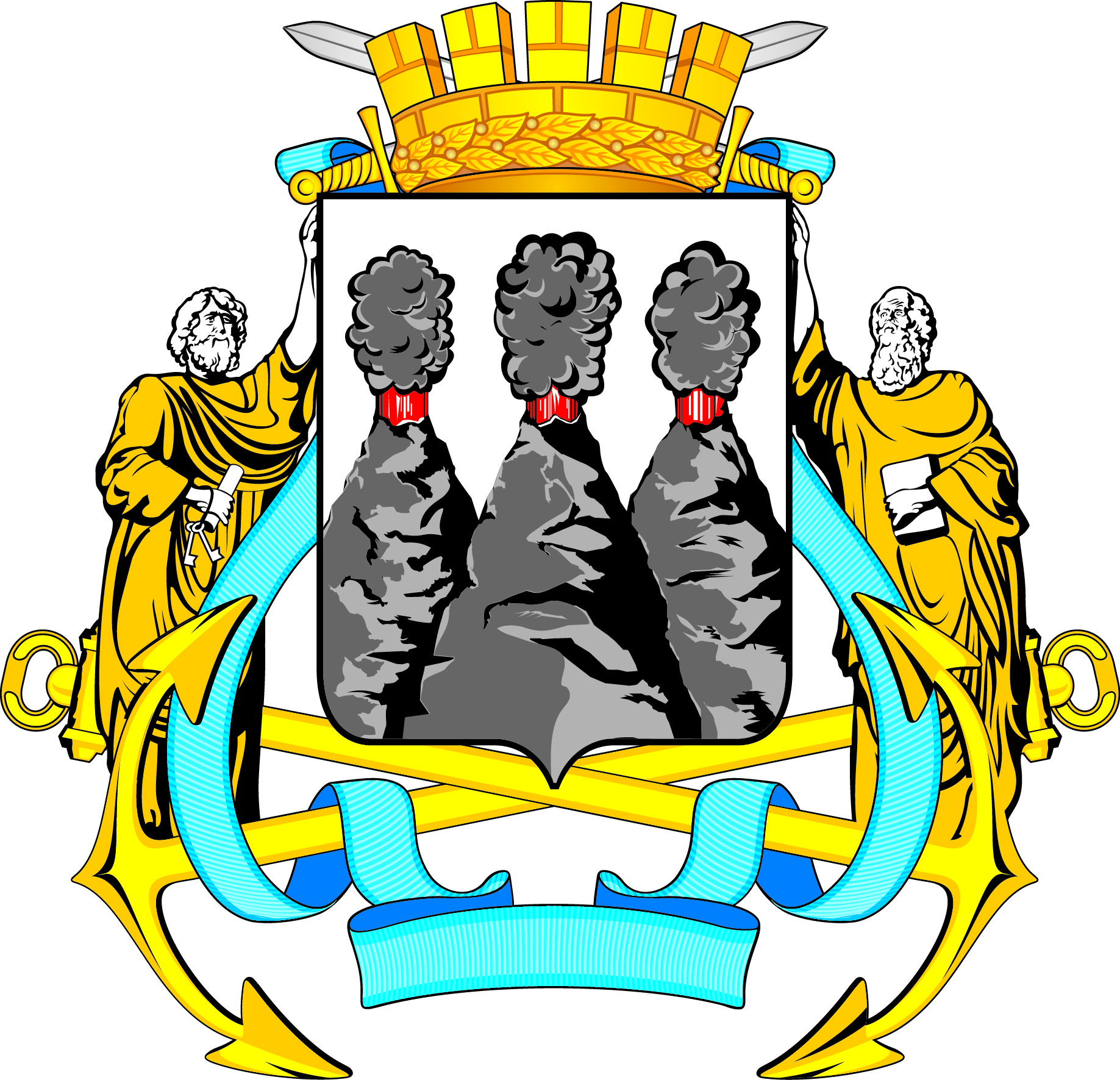 ГЛАВАПЕТРОПАВЛОВСК-КАМЧАТСКОГОГОРОДСКОГО ОКРУГАот 15.10.2015  №  125О награждении Почетной грамотой Главы Петропавловск-Камчатского городского округа сотрудников МАДОУ «Детский сад № 17 общеразвивающего вида» Петропавловск-Камчатского городского округаЖурову Галину Степановну- уборщика территории;Петренко Елену Ефимовну- повара;Хорошилову Веру Ивановну- кладовщика.